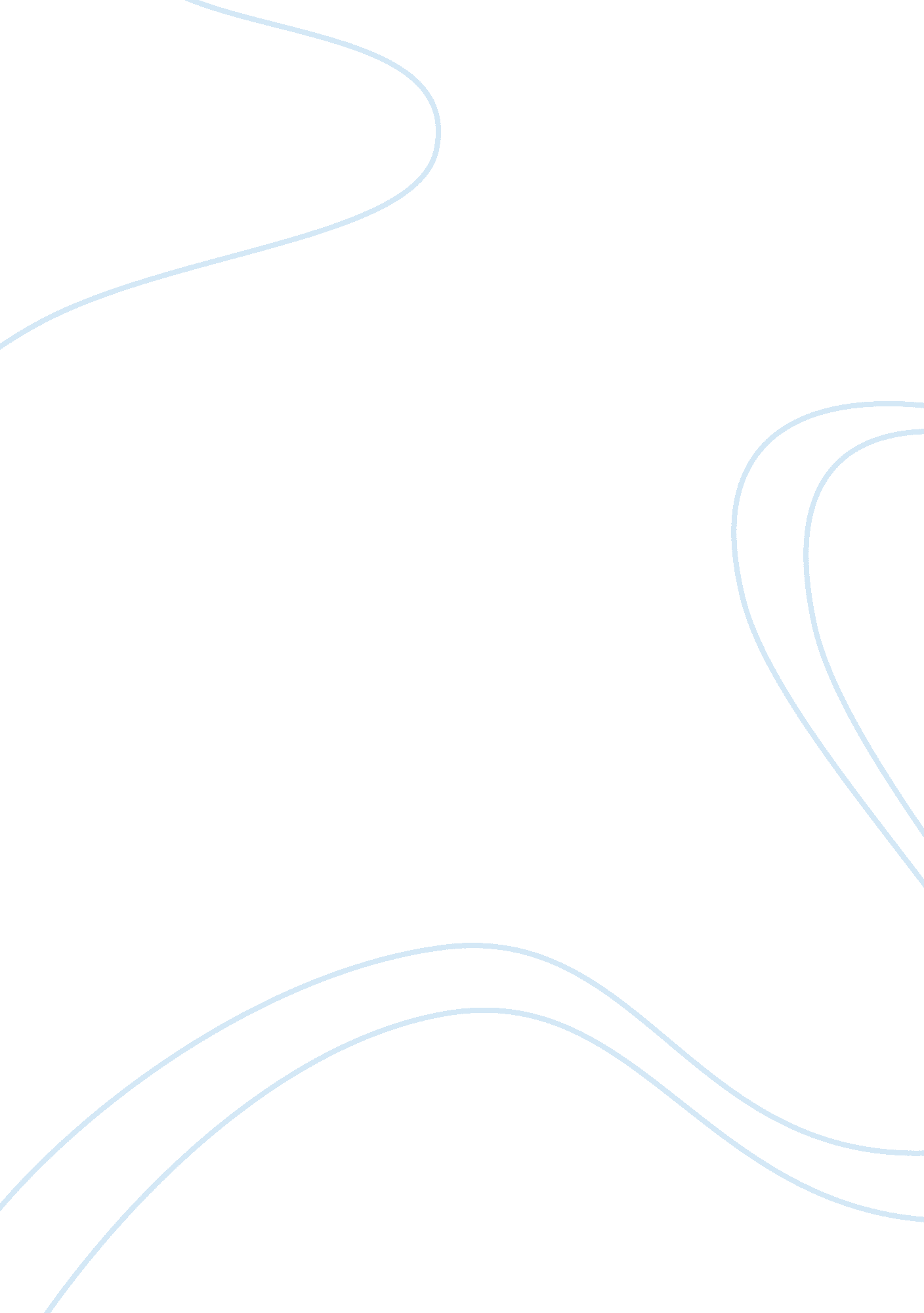 The special treatment essay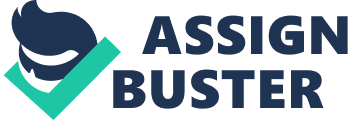 Paul Kelly, an Australian artist, composed a song known as the “ Special Treatment”. The special treatment tells us about the dish advantages the indigenous people had experienced during their life. The way Paul Kelly had presented this song gives us a feeling of grieve and sorrow towards the indigenous. The sound, rhythm and the stanzas gives us a clear message that the aboriginals feel ashamed and aren’t pleased by how the Europeans treat them unfairly. Paul Kelly sang this song in a reticular way to give off an emotion of grieves towards the indigenous people, and how they are struggling through the “ special” treatment. The beat of the guitar changes, as well as the volume of his voice changes as he sings the refrain. He emphasizes that the indigenous people are annoyed due to them not being treated equally compared with the Europeans. When he sang the lyric in stanza, nine, line 3; “ I was raised in shame”, his voice quickens and softens making him sound ashamed ND worthless. Kelly highlights that the aboriginals are Stanzas: Repetition and are used to emphasis the harsh treatment the aboriginals are going through. The title “ The special treatment” is being repeated in the refrain. Kelly’s intention is the aboriginals aren’t being treated properly and they are very disappointed. There are four lines. But in stanzas two, four, six, there are only three lines and there are six lines in stanza ten. Stanzas two, four, six, is a refrain but as It test to stanza ten, “ We got special treatment, special treatment, very special treatment”, is being added. This highlights that the indigenous aren’t being treated fairly. Paul Kelly has used repetition and rhyme which creates a flow and flexibility to the poem. I think it brings out the point more, whereas using synonyms would start to destroy the meaning if used too often. Also, the same words repeating each other so closely together In one line makes It stick In your mind. Gives more “ power” to the poem. 